
РОССИЙСКАЯ ФЕДЕРАЦИЯ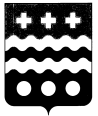 СОБРАНИЕ ДЕПУТАТОВ МОЛОКОВСКОГО РАЙОНАТВЕРСКОЙ ОБЛАСТИР Е Ш Е Н И ЕО внесении изменений в Положение о контрактной службе в сфере закупок товаров, работ, услуг для обеспечения муниципальных нужд Молоковского района, утвержденное Решением Собрания депутатов Молоковского района от 20.12.2013 г. № 23В соответствии Федеральным законом от 27.12.2019 г.  N 449-ФЗ "О внесении изменений Федеральный закон "О контрактной системе в сфере закупок товаров, работ, услуг для обеспечения государственных и муниципальных нужд», Собрание депутатов решило:1. Внести в Положение о контрактной службе в сфере закупок товаров, работ, услуг для обеспечения муниципальных нужд Молоковского района, утвержденное Решением Собрания депутатов Молоковского района от 20.12.2013 г. № 23 «Об утверждении положения о контрактной системе в сфере закупок товаров, работ, услуг для обеспечения муниципальных нужд Молоковского района» (далее - Положение) следующие изменения:1.1. Пункт 1.3.7. Раздела 1 «Общие положения» Положения изложить в следующей редакции:«1.3.7. Муниципальный контракт - гражданско-правовой договор, предметом которого являются поставка товара, выполнение работы, оказание услуги (в том числе приобретение недвижимого имущества или аренда имущества) и который заключен от имени муниципального образования или муниципальным заказчиком для обеспечения муниципальных нужд;»1.2. Раздела 1 «Общие положения» Положения дополнить пунктами 1.3.7.1. и 1.3.7.2. следующего содержания: «1.3.7.1. контракт - муниципальный контракт либо гражданско-правовой договор, предметом которого являются поставка товара, выполнение работы, оказание услуги (в том числе приобретение недвижимого имущества или аренда имущества) и который заключен бюджетным учреждением, государственным или муниципальным унитарным предприятием либо иным юридическим лицом в соответствии с частями 1, 2.1, 4 и 5 статьи 15 Федерального закона N 44- ФЗ от 05.04.2013 г. «О контрактной системе в сфере закупок товаров, работ, услуг для обеспечения государственных и муниципальных нужд» (далее - Федерального закона № 44-ФЗ);1.3.7.2. контракт жизненного цикла - контракт, предусматривающий поставку товара или выполнение работы (в том числе при необходимости проектирование объекта капитального строительства, конструирование товара, который должен быть создан в результате выполнения работы), последующие обслуживание, при необходимости эксплуатацию в течение срока службы, ремонт и (или) утилизацию поставленного товара или созданного в результате выполнения работы объекта капитального строительства или товара».1.3. В пункте 1.3.12  Раздела 1 «Общие положения» слова «за исключением закрытых способов определения поставщиков (подрядчиков, исполнителей) в электронной форме» заменить словами «(за исключением закрытых способов определения поставщиков (подрядчиков, исполнителей) в электронной форме, а также закупки товара у единственного поставщика в электронной форме на сумму, предусмотренную частью 12 статьи 93 Федерального закона № 44- ФЗ».1.4. В пункте 3.1. Раздела  3 «Осуществление закупок» второе предложение изложить в следующей редакции:  «С учетом особенностей, установленных Федеральным законом № 44-ФЗ, в электронной форме проводятся открытый конкурс, конкурс с ограниченным участием, двухэтапный конкурс, электронный аукцион, запрос котировок, запрос предложений, закупка товара у единственного поставщика на сумму, предусмотренную частью 12 статьи 93 настоящего Федерального закона № 44-ФЗ (далее также - электронные процедуры), а также в случаях, установленных решением Правительства Российской Федерации, предусмотренным частью 3 статьи 84.1 Федерального закона № 44-ФЗ, закрытый конкурс, закрытый конкурс с ограниченным участием, закрытый двухэтапный конкурс, закрытый аукцион (далее также - закрытые электронные процедуры)».1.5. В пункте 5.2. раздела 5. «Контроль в сфере закупок» Положения: 1.5.1. в подпункте 1 слова «предусмотренного» заменить словами «установленных в соответствии со»;1.5.2. подпункты 3, 5 считать утратившими силу;1.5.3. подпункт 4 изложить в следующей редакции:«4) соблюдения предусмотренных Федеральным законом № 44-ФЗ требований к исполнению, изменению контракта, а также соблюдения условий контракта, в том числе в части соответствия поставленного товара, выполненной работы (ее результата) или оказанной услуги условиям контракта;»2. Пункты 1.3., 1.4 настоящего Решения вступает в силу с 01.07.2020 года.3. Настоящее решение подлежит обнародованию.Глава Молоковского района                                                     А.П. ЕфименкоПредседатель Собрания депутатовМолоковского района                                                                 Г.В. Соколова27.03.2020№ 72п. Молоково  